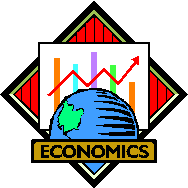 Economics Syllabus 			                *2019 - 2020 *Teacher: Mrs. Frahm Phone: 208-482-6074 ext. 225 E-mail: frahmp@cossaschools.org Room: 107 Office Hours: 7:30 a.m. – 4:00 p.m.Course Description: This course is designed to provide students with an understanding of the concepts and skills necessary understand the complex system of economics. Economics, Finance, Technology, Creativity, Teamwork, Problem Solving, Writing, Speaking, Debate and Design are emphasized. Students will develop an understanding of the economic, social, legal, and ethical issues related to global economics. Students are required to complete a final project and presentation. Textbook/Materials: Economics, Principles & Practices 2003 and online resources http://www.econedlink.org/CLASS INFORMATION AND EXPECTATIONSArrive to class on time Be prepared with supplies, coursework Show respect for others Ask questions! Utilize resources and time efficiently and properly Listen carefully and follow directions Engage and work hard in classUse of cell phones or iPods are encouraged in the development of marketing concepts.Attendance: There is no such thing as an “excused” absence. Although there may be times when it is physically impossible to be present in class, this is a “reason”, not an “excuse”. Every day is important! Your success in this course is directly related to how often you are present. If you are absent, it is your responsibility to get the work and notes that you missed. If you are on campus during any portion of the school day, any scheduled quizzes or tests must be taken. It is your responsibility to come see me if you arrive late to school or leave early and miss my class period.   Tests and Quizzes: Students will be notified in advance of quizzes and tests. All tests and quizzes are available for review in the assignments completed basket. Course Outline:Grading:  Students earn their grades by actively participating in class and completing class work, quizzes, projects, participation, tests and end of quarter exams.  Deadlines are very important, assignments that are submitted late will receive a grade of zero on the assignment.   			30%  Classroom assignments			30%  Economic Project			30%  Test and quizzes			10%  Participation** Note: Mrs. Frahm retains the right to make changes, additions, and deletions to the course ** throughout the course. Students will be made aware of any changes. Dear Students and Parents, Please sign and return this portion of the page by Thursday, August 22nd, 2019. If you have any questions, please feel free to contact me by email and I will promptly respond.  Thank you,  Mrs. FrahmMrs. Frahm,  We have read and understand the course syllabus for this Economics course.  _______________________________    _______________________________    _________ Student Name (Print)      			Student Signature      			      Date _______________________________    _______________________________    _________ Parent/Guardian Name (Print)    		Parent/Guardian Signature    		     DateFundamental Economic ConceptsChapter 1. What is Economics?Scarcity and the science of Economics, basic economic concepts are covered, economic choices and decision making are explored.Chapter 2. Economic Systems and Decision MakingEmphasizes the different economic systems, evaluates economic performance, capitalism and economic freedom.Chapter 3. Business OrganizationsDiscusses the three forms of business: individual proprietorships, partnerships, and corporations.MicroeconomicsChapter 4 & 5 Demand and SupplyWhat is Demand and factors affecting demand? Elasticity of demand are introduced. The Supply factor and the theory of production. Cost, Revenue, and profit maximization. Chapter 7 Competition and Market StructuresMarket structures include perfect competition, monopolistic competition, oligopoly, and monopoly.International and Global EconomicsChapter 17. International TradeAbsolute and comparative advantages, barriers to international trade. Financing and trade deficits.Chapter 18. Comparative Economic SystemsThe spectrum of economic systems. We will look at the rise and fall of communism and the transition to capitalism.Chapter 20. Global Economic ChallengesThe global demand for resources. Economic incentives and resources. Applying the Economic way of thinking.Final Project – 30% of your  gradeEconomics Scope and SequenceEconomics Scope and SequenceEconomics Scope and SequenceEconomics Scope and SequenceEconomics Scope and SequenceEconomics Scope and Sequence2 Weeks2 Weeks3   Weeks3   Weeks4 Weeks4 WeeksContentFundamental Economic ConceptsCh. 1 What is Economics?Scarcity and the Science of EconomicsBasic Economic ConceptsEconomic Choices and Decision MakingCh. 2 Economic Systems and Decision MakingEconomic SystemsEvaluating Economic PerformanceCapitalism and Economic FreedomCh. 3 Business OrganizationsForms of BusinessBusiness Growth and ExpansionOther OrganizationsFundamental Economic ConceptsCh. 1 What is Economics?Scarcity and the Science of EconomicsBasic Economic ConceptsEconomic Choices and Decision MakingCh. 2 Economic Systems and Decision MakingEconomic SystemsEvaluating Economic PerformanceCapitalism and Economic FreedomCh. 3 Business OrganizationsForms of BusinessBusiness Growth and ExpansionOther OrganizationsMicroeconomicsCh. 4 DemandWhat is Demand?Factors Affecting DemandElasticity of DemandCh. 5 SupplyWhat is Supply?The Theory of ProductionCost, Revenue , and Profit MaximizationCh. 7 Market StructuresCompetition and Market StructureMarket FailuresThe Role of GovernmentMicroeconomicsCh. 4 DemandWhat is Demand?Factors Affecting DemandElasticity of DemandCh. 5 SupplyWhat is Supply?The Theory of ProductionCost, Revenue , and Profit MaximizationCh. 7 Market StructuresCompetition and Market StructureMarket FailuresThe Role of GovernmentInternational and Global Economics	Ch. 17 International TradeAbsolute and Comparative AdvantageBarriers to International TradeFinancing and trade deficitsCh. 18 Comparative Economic SystemsThe Spectrum of Economic SystemsThe Rise and Fall of CommunismThe Transition to CapitalismThe Various Faces of CapitalismCh. 20 Global Economic ChallengesThe Global Demand for ResourcesEconomic Incentives and ResourcesApplying the Economic Way of ThinkingFinal Project Presentation – Research and analysis a country.Essential QuestionsWhat is the purpose of Economics?Why do people make economics choices?Why does scarcity exist?What are the advantages and disadvantages to the types of economic systems?Why is specialization used?What are the characteristics of a market economy?What are the economic goals of the United States?Why consumer activity and behavior is patterns an important part of the U.S. economy?What influences consumer behavior?What makes a successful entrepreneur?What causes efficient production?What is the purpose of Economics?Why do people make economics choices?Why does scarcity exist?What are the advantages and disadvantages to the types of economic systems?Why is specialization used?What are the characteristics of a market economy?What are the economic goals of the United States?Why consumer activity and behavior is patterns an important part of the U.S. economy?What influences consumer behavior?What makes a successful entrepreneur?What causes efficient production?What effects supply?What effects demand?How does the interaction of demand and supply determine the market price?What effects supply and demand and why?Why is elasticity important for producers to understand?How have labor laws changed in the U.S. and why?What are the pros and cons of different types of business organizations?What is the difference between perfect competition and imperfect competition?What is monopolistic competition?Can you identify several types of monopolies?What is an Oligopoly?What effects supply?What effects demand?How does the interaction of demand and supply determine the market price?What effects supply and demand and why?Why is elasticity important for producers to understand?How have labor laws changed in the U.S. and why?What are the pros and cons of different types of business organizations?What is the difference between perfect competition and imperfect competition?What is monopolistic competition?Can you identify several types of monopolies?What is an Oligopoly?What is the importance of international trade in today’s economy?Describe the basis for international trade.Why does total world output increases when countries specialize to engage in trade?What is Malthus’s views on population growth? What is the importance of conserving nonrenewable resources?What are the ways that people are using renewable energy resources to conserve scarce resources?What are some of the other resources endangered by population growth?What is the differences between, socialism, capitalism and communism?SkillsReading charts and graphsCompare/contrast different economic systemsUnderstands the role of a customerReading charts and graphsCompare/contrast different economic systemsUnderstands the role of a customerUnderstand the relationship between supply and demand and how the market price is determinedUnderstand how labor laws protect workers Purpose of labor unionsUnderstand different types of business organizationsUnderstand the process/purpose union/management contract settlement and how this has changedExplain the characteristics of perfect competitionUnderstand the nature of monopolistic competition.Describe the behavior and characteristics of oligopolies.Understand the relationship between supply and demand and how the market price is determinedUnderstand how labor laws protect workers Purpose of labor unionsUnderstand different types of business organizationsUnderstand the process/purpose union/management contract settlement and how this has changedExplain the characteristics of perfect competitionUnderstand the nature of monopolistic competition.Describe the behavior and characteristics of oligopolies.Economic interdependence and comparative/absolute advantageUnderstand worldwide economic challenges include overpopulation, food shortages, resource depletion, and environmental pollutionExplain the advantages and disadvantages of capitalismDescribe the differences among the doctrines of socialism, capitalism, and communismCompare the features of communism to other types of economic systemsConceptsScarcityOpportunity costCommand, market, mixed economic systemsFactors of productionEssential economic questionsEntrepreneurshipLaw of diminishing returnsScarcityOpportunity costCommand, market, mixed economic systemsFactors of productionEssential economic questionsEntrepreneurshipLaw of diminishing returnsSupply and DemandElasticityCollective bargaining processMinimum wage laws and its impact on businessesMarket structures include perfect competition, monopolistic competition, oligopoly, and monopoly.Supply and DemandElasticityCollective bargaining processMinimum wage laws and its impact on businessesMarket structures include perfect competition, monopolistic competition, oligopoly, and monopoly.ExportsImportsAbsolute advantageComparative advantageSubsistenceNonrenewable resourcesEmbargoCapitalismSocialismCommunismStandardsEconomic National Standards1, 2, 3, 6, 7, 8, 9, 14Economic National Standards1, 2, 3, 6, 7, 8, 9, 14Economic National Standards4, 7, 8, 10, 11, 13, 14, 15, 18Economic National Standards4, 7, 8, 10, 11, 13, 14, 15, 18Economic National Standards1, 2, 3, 4, 5, 6, 13, 16, 17, 18, 19, 20Major AssessmentsClass participationTestsAssignments from Econedlink.orgWriting assignmentsClass participationTestsAssignments from Econedlink.orgWriting assignmentsClass participationTestsAssignments from Econedlink.orgWriting assignmentsClass participationTestsAssignments from Econedlink.orgWriting assignmentsClass participationTestsAssignments from Econedlink.orgWriting assignmentsFinal Project Presentation - PowerPoint